Thanksgiving Scavenger HuntBonus QuestionsWhen was the first Thanksgiving? (+2)What are 2 Thanksgiving desserts? (+1)What are 2 Thanksgiving vegetables? (+1) Where in America is the Thanksgiving Parade? (+1) Location (장소)Floor(층)TurkeyPilgrimsNative American IndianThanksgiving ParadeFootballStuffingCranberriesSweet Potatoes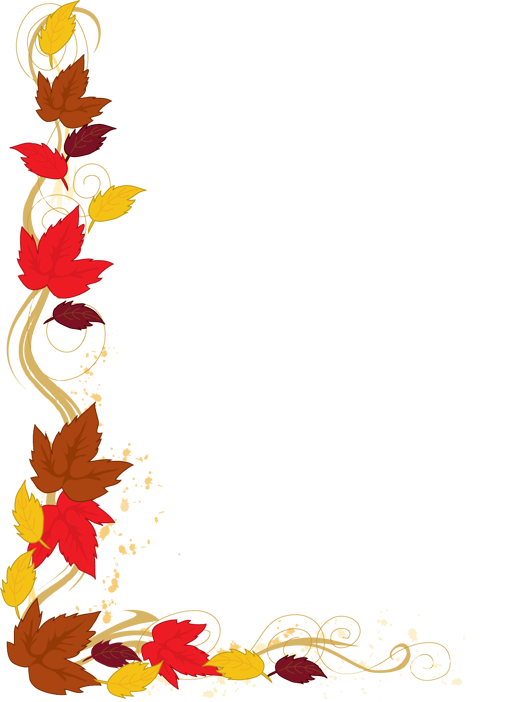 Mashed PotatoesGravy